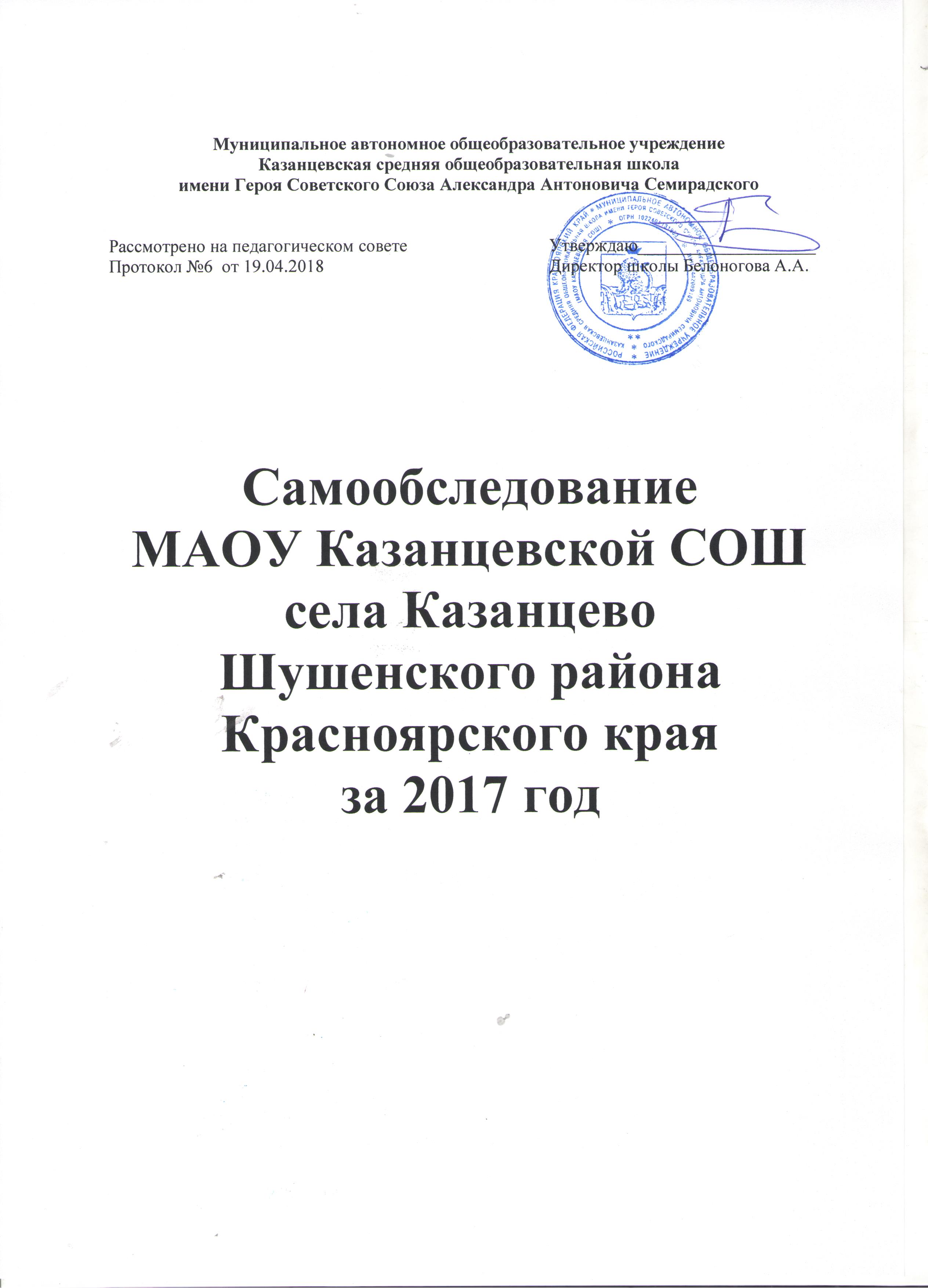 Аналитическая записка МАОУ Казанцевской СОШ за 2017 годпо результатам самообследования за 2017 годУважаемые ученики, родители, выпускники и партнеры школы!Записка за 2017 год содержит информацию об основных результатах деятельности педагогического коллектива и проблемах образовательного учреждения, а также условиях обучения и воспитания в нашем учреждении.Казанцевская школа является муниципальным образовательным учреждением. Она ориентирована на обучение, воспитание и развитие всех и каждого учащегося с учётом их индивидуальных возрастных, физиологических, психологических, интеллектуальных особенностей, образовательных потребностей и возможностей, личностных склонностей путём создания в школе максимально благоприятных условий для умственного, нравственного, эмоционального и физического развития каждого ребёнка.Общие сведения.Тип, вид, статус, юридические документыМуниципальное автономное общеобразовательное учреждение Казанцевская средняя общеобразовательная школа имени Героя Советского Союза Александра Антоновича Семирадского.Учредитель: администрация Шушенского района. Лицензия: Регистрационный № 8713-л, серия 24 Л01 № 0001892от 25 марта 2016 г. Свидетельство о государственной аккредитации: Серия 24АО1 00001081,  регистрационный № 4586 от 28 марта 2016 года,  Министерство образования Красноярского края.Краткие  сведения по школе.Школа работает по шестидневной неделе. Основной формой обучения  является очная форма. Образовательная политика школы позволяет осуществлять ее комплектование не только из учащихся своего села, но и других населенных пунктов. Контингент обучающихся стабилен.     В школе на 30.12.2017 года 18 классов-комплектов, 282 учащихся (153 мальчика и 129 девочка) из них 8 дети инвалиды, 52 обучаются по адаптированным программам. Все учащиеся школы занимаются в первую смену по шестидневной учебной неделе, кроме учащихся 1 класса, которые занимались по пятидневной учебной неделе и 2-го класса, занимающегося во вторую смену.    Социальное окружение учащихся: 27% воспитываются в многодетных семьях, 35% в неполных, у 13% учащихся хотя бы один родитель имеет высшее образование, более 60% учащихся воспитываются в семьях имеющих доход ниже прожиточного минимума.  Краткие сведения о кадрах.Для реализации приоритетных направлений своего развития школа располагает высококвалифицированными кадрами. 2017 году в школе работает 39 педагогический работник, в том числе 4 внешних совместителя, 1 педагог – библиотекарь, 1 педагог дополнительного образования, 1 воспитатель, 2 педагога психолога, 1 логопед, 1 дефектолог, 1 педагог организатор, 3 административных работника. Восемь педагогических работников имеют неполную нагрузку (совместители, пенсионеры). По результатам аттестации 16 педагогов имеют высшую квалификационную категорию и 6 – первую.Среди педагогов в 2017 году работали:отличники народного образования:                                              1/3%;почётные работники образования:                                                6/19%;заслуженный учитель Красноярского края:                                 1/3%;успешные участники национального проекта «Образование»  4/12%участники профессиональных конкурсов                                    9/27%.В 2017 году 90% педагогических работников прошли курсы повышения квалификации, в том числе 54% по направлению коррекционной педагогики.       В 2017 году основными направлением деятельности по реализации ФГОС стала разработка системы сопровождения учащихся в процессе формирования УУД и их оценивания. Педагогический коллектив работает по нескольким направлениям: технологии обучения (в частности, технология коллективного способа обучения), метапредметные результаты учащихся (формирование умений по пониманию текста, проектных и исследовательских умений), проектно-исследовательская деятельность.Оценка образовательной деятельности Образовательная деятельность школы осуществляется в соответствии с Федеральным законом от 29.12.2012 № 273-ФЗ «Об образовании в Российской Федерации», ФГОС начального общего, основного общего образования, с 2016 года ФГОС с ОВЗ, СанПиН 2.4.2.2821-10 «Санитарно-эпидемиологические требования к условиям и организации обучения в общеобразовательных учреждениях», основными образовательными программами по уровням, включая учебные планы, годовые календарные графики, расписанием занятий.Учебный план 1–4 классов ориентирован на 4-летний нормативный срок освоения основной образовательной программы начального общего образования (реализация ФГОС НОО), 5–9 классов – на 5-летний нормативный срок освоения основной образовательной программы основного общего образования (реализация ФГОС ООО 5-9 классы), 10–11 классов – на 2-летний нормативный срок освоения образовательной программы среднего общего образования (ФКГОС).Качественные и количественные показатели образовательного процессаКачество результатов обучения и воспитанияКачество знаний учащихся школы за последние три годаВ школе большое внимание уделяется объективному (честному) оцениванию. Показатель качества по школе в среднем 28-30%. Результаты обучения  9, 11 классов за три годаСредний балл выпускника колеблется в пределах 3,8 – 4,52. Доля, поступивших в высшие учебные заведения (2015 год – 60%, 2016 год – 63%, 2017 год –   50%). Данные о выпускниках школы за 3 годаБолее половины выпускников ежегодно поступают в ВУЗы в основном на бюджетной основе.Результаты итоговой аттестации На протяжении 16 лет учащиеся школы участвуют в сдаче единого государственного экзамена. Все учащиеся справляются с итоговой аттестацией. Результаты ЕГЭ по математике (базовый уровень) за 3 последних года.Результаты ЕГЭ по русскому языку за 3 последних года.      Количество выпускников, которые сдали 3 ЕГЭ и более 10 учащихся, 100 %.По результатам ЕГЭ по математике (профильный уровень) в 2017 году наибольший балл у Ракитина Дмитрия 82 балла.По результатам ЕГЭ по русскому языку в 2017 году наибольший балл у Евдокимовой Елизаветы 96 баллов.С 2014 года выпускники основной школы проходят государственную итоговую аттестацию  в форме ОГЭ (основной государственный экзамен). В 2017 году количество предметов по которым необходимо было успешно сдать экзамен для получения аттестата увеличилось с двух до четырёх (русский язык, математика и два предмета по выбору).            Итоги государственной итоговой аттестации за курс основного общего образования в сравнении с районным показателем:По среднему баллу работ показатели выше районных по всем предметам, кроме обществознания, где расхождение с районным показателем незначительное (-0,16).Из предложенных предметов для прохождения ОГЭ учащиеся совершили выбор по 8 предметам. 96% учащихся прошли ИГА в форме ОГЭ по четырём предметам, один ученик по двум обязательным предметам (ученик с ОВЗ). Математику и русский язык все учащиеся сдали без пересдач. 83% учащихся написали работы по итоговой аттестации в соответствии с готовыми оценками и выше, 17% написали ниже годовых, из них 83% это результаты экзаменов по выбору. В сравнении с 2016 годом значительного расхождения с годовой оценкой и оценкой за экзамен по предметам нетМониторинговые процедуры ШСОКО (школьная система оценки качества образования)         В 3 и 4 четвертях для учащихся 3-9 классов организованы места публичного предъявления метапредметных результатов:3 и 4 классы: защита групповых конструкторских проектов;5 класс: защита группового проекта по географии «Путешествие по материкам»;6 класс: выездная сессия «Школа выживания», защита межпредметного проекта (биология-английский язык);7 класс: защита индивидуального дизайн-проекта по технологии, защита реферата, театральная постановка «Девочка и апрель8 класс: реализация социальных проектов, защита исследования»;9 класс: защита индивидуальных профориентационных проектов.5-9 классы для учащихся, обучающихся по адаптированным программам: решение межпредметных практикоориентированных заданий. Проведены диагностические процедуры, позволяющие оценить уровень сформированности универсальных учебных действий учащихся 5-8 классов: мониторинг «Оценка сформированности метапредметных результатов (осознанного чтения и умения работать с информацией)» в 5-8 классах (использованы материалы сборника Ковалевой Г.С. «Метапредметные результаты»);мониторинг образовательных результатов учащихся 5-8 классов в рамках проектно-исследовательской деятельности;комплексная оценка ключевых универсальных учебных действий учащихся педагогами, работающими в 8-9 классах. Данная оценка основана на наблюдениях педагогов.Составной частью  ШСОКО и предметом для внесения корректировок в программы педагогов является краевой диагностический мониторинг для 1-3 классов по математике, русскому языку, литературному чтению; краевая контрольная работа по читательской грамотности, умениям выполнять групповой проект и ВПР в 4 классеПоказатели выпускников начальной школы этого года незначительно лучше соответствующих краевых показателей (дельта от -1 до +11%).Кроме этого школа участвует в других независимых процедурах оценки качества, таких как краевые КР по физике в 8 классе, математике в 7 классе, всероссийские проверочные во 2, 5 классах, краевые диагностические работы по читательской грамотности в 6 классе:Итоги ККР в 8 классе по физике 10.10.2017Итоги ККР в 7 классе по математике 19.12.2017Итоги участия во ВПР по русскому языку во 2 классе 12.10.2017Итоги участия в ВПР по русскому языку в 5 классе 26.10.2017Итоги участия в КДР по читательской грамотности в 6 классе 26.09.2017 г.Работа с учащимися, имеющими специальные образовательные потребности.  Результаты участия в муниципальном этапе предметных олимпиад за три года:год    этап Всероссийской олимпиады г.Красноярск:учащаяся 10 класса – ОБЖ – победитель;            учащийся 11 класса– МХК  – участник.Участие школьников в районной научно-практической конференцииДвое успешно участвовали в муниципальном конкурсе сочинений по произведениям писателя Иванова, их работы вошли в муниципальный сборник.В 2017 году учащимися 8 класса были разработаны и защищены групповые социальные проекты: «Буккроссинг в школе», «Помощь старшему поколению», «Деревья в нашей жизни», «Виртуальный музей», «Чистый посёлок», «Электронный журнал», «Проблемы подрастающего поколения».С 18 по 20 октября в Красноярском краевом Дворце пионеров проходил финал краевого компетентностного чемпионата «МетаЧемп-2017» по направлениям: личности, художники, проектировщики, инженеры, исследователи, универсалы. Данный чемпионат проходит в рамках красноярского регионального проекта обновления содержания и технологий дополнительного образования «Реальное образование». Финалу чемпионата предшествовал заочный дистанционный отборочный этап, в котором приняли участие почти 2000 ребят 8-11 классов из 47 территорий края. В итоге конкурсного отбора 200 школьников, показавших наилучший результат в общем зачете, стали участниками финала, в том числе и  учащийся 10 класса. В итоговом зачёте он стал 12 из 200 участников очного этапаВ 2017 году успешно учителя технологии участвовали в районной выставке технического творчества, все работы были отмечены дипломами, при этом подавляющее количество – авторами работ являются учащиеся, обучающиеся по адаптированным программам. Девочки, обучающиеся по адаптированным программа 95% приняли участие в выставке ДПИ, большинство работ отмечены дипломами выставки.Заняв 2 место в зональном отборе ученица 8 класса 15.03.17 приняла участие в финале краевого конкурса «Лучший по профессии 2017» на базе КГБОУ «Красноярская школа №5».Педагоги мотивируют учащихся на участие, кроме, очных и в различных заочных  конкурсах. Все учащиеся 5-8 классов приняли участие в краевом математическом турнире, более 50% учащихся приняли участие во всероссийской дистанционной межпредметной олимпиаде, более 60% учащихся начальной школы участвуют во всероссийских предметных дистанционных тестах и олимпиадах, в основной школе учащиеся участвуют в дистанционных конкурсах по математике, английскому и русскому языку.В школе проводится работа по профориентации школьников. Осенью 2017 года 43 ученика 9-11 классов прошли Всероссийскую  профдиагностику, по результатам которой получили рекомендации по направлениям профессионального образования. Проводятся встречи с представителя профессиональных учреждений, студентами. Учащиеся 8 класса 3 раза в год выезжают на профпробы в Шушенский сельскохозяйственный техникум. Оценка учебно-методического и библиотечно-информационного обеспеченияФонд библиотеки формируется за счет краевого бюджета.Фонд библиотеки соответствует требованиям ФГОС, учебники фонда входят в федеральный перечень, утвержденный приказом Минобрнауки от 31.03.2014 № 253.Число зарегистрированных пользователей – 277 человек. Число посещений в год – 1644 человек. Обеспеченность обучающихся школы, в т. ч. льготных категорий учебниками составляет 100%. Оценка материально-технической базыМатериально-техническое обеспечение школы позволяет реализовывать в полной мере образовательные программы. Сведения о наличии и оснащении учебных кабинетовСведения об оснащении библиотеки Техническое обеспечение школыВ школе имеется  спортивный зал, борцовский зал, л. На территории расположены: баскетбольная площадка, футбольное поле, беговая дорожка, пришкольный участок, полоса препятствий.Имеется официальный сайт школы: kazancevo.shkola.hc.ruПоказатели деятельности МАОУ Казанцевской СОШ имени Героя Советского Союза Александра Антоновича Семирадского за 2017 год  (данные на 30.12.2017 года)Воспитательная работаВоспитательная деятельность в школе строится в соответствии с Программой духовно-нравственного воспитания и развития учащихся на ступени начального образования и Программой воспитания и социализации обучающихся на уровне основного и среднего общего образования МАОУ Казанцевской СОШ  и осуществляется через совместную деятельность педагогического коллектива, семьи и социальных партнеров образовательного учреждения: ДТ «Юность», Шушенским этнографическим музеем, СТКиЭ, ЦТТ.Педагогическим коллективом школы решалась  задача формирования уклада школьной жизни, обеспечивающего создание  среды для развития у обучающихся самостоятельности, ответственности, инициативы, творчества и культуры       межличностных отношений, стремления к самообразованию, саморазвитию, самоуправлению,   способности к успешной социализации в обществе.      Важную роль в формировании нравственного уклада школьной жизни, обеспечивающего создание соответствующей социальной среды и развития обучающихся, играет сохранение и развитие традиций школы организация и проведение традиционных праздников, мероприятий, общественно-полезных дел. Традиционно сохраняется высокий процент участия классов в общешкольных делах и акциях.Традиционные праздники и общешкольные мероприятия, реализованныеВ 2017 учебном году:Праздник первого звонка – 1 сентября;День самоуправления, Концерт для учителей и ветеранов педагогического труда Дня учителя; Общешкольный праздник «Новый год»Силами учащихся 11 класса для начальной школы был подготовлен интер-активный спектакль, новогодний праздник для средней школы представлял из себя Квест;Вечер встречи выпускников школыДетско-взрослый КВН «Школьные годы чудесные»        Празднование Дня Победы;Традиционный коммунарский сбор  - подведение итогов школьного смотра ученических достижений, награждение победителей;        Праздник  «Последнего звонка»  Выпускной вечерДень ЗдоровьяШкольная спартакиада по 8 видам спортаТрадиционные общественно-полезные дела: Шефство над памятным знаком  Герою Советского союза Семирадскому А.А. Мероприятия в рамках акций «Обелиск», «Поздравь ветерана с победой», «Георгиевская Лента», «Бессмертный полк»Акция «Помоги зимующим птицам»Мероприятия в рамках недели добрых дел        Субботники по благоустройству школьной территории.В 2017 г.  90 % учащихся  было включено в социально значимую деятельность.В школе уделяется  внимание всем направлениям воспитания и социализации обучающихся . 2016-2017 учебный год - юбилейный  для школы. Поэтому  приоритетным являлось гражданско-патриотическое  направление духовно- нравственного развития обучающихся.      Деятельность школы по гражданско- патриотическому, нравственному воспитанию учащихся тесно связана со  школьным музеем. В 2017 учебном году в музее:- проведено 18 экскурсий для классных коллективов школы;- 43% учащихся 5-11  классов приняли участие в разработанной музеем интеллектуальной викторине;- рамках проекта «Ретро-класс»  включены в поисковую деятельность, защиту собственных инициатив 9 классных коллективов.За прошедший 2017 год музей посетили  94% учащихся школы.Экскурсионной деятельностью музея охвачены не только обучающиеся ОУ, но и родители обучающихся, жители села, выпускники школы разных лет.           Традиционно продолжена работа по формированию традиций здорового образа жизни. Большое  внимание  отводится спортивно-оздоровительным мероприятиям: школьной спартакиаде, работе спортивных секций, участию в сдаче норм ГТО, в районных соревнованиях.  В общем зачете  Школьной спортивной лиги  Шушенского района наша школа заняла 2 место. Актуальным направлением в сфере формирования здорового образа жизни является просветительская и профилактическая работа по борьбе с алкоголизмом, табакокурением, наркоманией, ВИЧ и СПИД инфекциями. В рамках этой работы были проведены профилактические мероприятия с учащимися и их родителями: «Вся правда о наркотиках» занятие «Вся правда о табаке, алкоголе, ПАВ», родительское собрание  «Ответственность родителей  за безопасность детей»,  профилактическое мероприятие «Твоя жизнь – твой выбор»,   «Мы за  ЗОЖ» и «Знать, чтобы жить» - профилактика ВИЧ и СПИД инфекции.Учащиеся школы  приняли участие во Всероссийской акции «Стоп ВИЧ (СПИД)  по борьбе с ВИЧ-инфекцией; Всероссийской акции «Молодежь выбирает жизнь»; а также в межведомственной акции «Мы - за здоровый образ жизни!» Учащиеся 7-11 классов приняли участие в социально-психологическом тестировании направленном на раннее выявление незаконного потребления наркотических средств и психотропных веществ (анкета «Исходная оценка наркотизации» Латышев Г.В.).Дополнительное образованиеВ 2017  году в  плане ДО  была запланирована реализация 19 дополнительных образовательных программ ,  12 внеурочной деятельности  по  5 направлениям: естественнонаучное, физкультурно-спортивное, художественно-эстетическое, социально-педагогическое, военно-патриотическое.Результаты образовательного процесса по дополнительным образовательным программам предъявляются обучающимися  их родителям, общественности:- на отчётном родительском собрании;- на тематических выставках;- через участие в конкурсах, фестивалях, смотрах, соревнованиях- через участие в общественно-полезных делах, социальных акцияхЗанятость обучающихся в дополнительном образовании в 2017 году (по состоянию на 31.12.2017)	Занятость в школьном дополнительном образовании составляет 84%.Анализ финансово-хозяйственной деятельностиМАОУ Казанцевской СОШЗа 2017 год          Анализ финансово-хозяйственной деятельности школы позволяет судить о развитии учреждения в заданных условиях.Работа с бюджетными ресурсами направлена на обеспечение проектной и исследовательской деятельности, развитие образовательно-информационной среды.          МАОУ Казанцевская СОШ осуществляет свою деятельность согласно плану финансово-хозяйственной деятельности, который осуществляется за счет субсидий на выполнение муниципального задания, целевой субсидии в рамках целевой федеральной программы и пожертвований.Расходная часть 32368,32 тыс. руб. – затраты по исполнению плана ФХД по отраслевому коду, коду субсидий, коду экономической классификации: Услуги связи – 60,17 тыс. руб.Подписка на периодические издания – 7,00 тыс. руб.Повышение квалификации – 94,00 тыс. руб.Медосомтр – 124,00 тыс.руб.Аттестаты, грамоты, медали – 24,0 тыс. руб.Учебники, книги – 409,67 тыс. руб.Светильники – 170,0 тыс. рубМФУ  – 15,420 тыс.руб.Зеркальный фотоаппарат – 49,580 тыс. руб.Канцелярские товары – 61,67 тыс. руб.Коммунальные услуги (всего) –3760,93 тыс.руб.Услуги по содержанию имущества (всего)229,04 тыс. руб. Объем доходов от оказания платных услуг – 545,38 тыс. руб.Целевые субсидии тыс. руб. в т.ч.:Значки светоотражающие для первоклассников – 0,50 тыс. руб.Обеспечение питанием детей – 1133,63тыс.руб.Оздоровительная компания – 13172,30тыс. руб.Стенд «нет терроризму» - 5,00 тыс. руб.На пожертвование приобретено:Эл. Сушилка – 2*3000,0= 6,00 тыс.руб.Сотовый поликарбонат для теплицы – 7,97 тыс. руб.Посуда – 15,60 тыс. руб.Юридический адрес:Фактический адрес:662721, г. Красноярский край, Шушенский район, с. Казанцево, ул. Ленина,6.662721, г. Красноярский край, Шушенский район, с. Казанцево, ул. Ленина,6.Телефон/ факс:E-mail:8(39139) 28-566kazschool2007@yandex.ruУчебныйГодКачество ( %)Качество ( %)Качество ( %)Качество ( %)УчебныйГод1-45-910-11Средний пошколе201535223827201635214428201739233630Год КлассыВсего уч-ся Кол-во учащихся, окончивших школу Окончили на «4» и «5»Кол-во выпускников 11-х классов Сред.БаллПоступ. в ВУЗыПолуч. медали Средний балл аттестатаГод КлассыВсего уч-ся Кол-во%Кол-во%Поступ. в ВУЗыПолуч. медали Средний балл аттестата2015111010100220604,04201591413932143,8220161188100563524,522016918181002113,812017111010100330534,37201792322967304,16КлассУчебное заведениеГод Год Год КлассУчебное заведение20152016201711 классВУЗы60%63%50%11 классСУЗы40%37%40%11 классПТУ---11 классДругое (армия, переезд, работа и т.д.)--10%9 класс10 класс 43%39%56%9 классССУЗы16%39%21%9 классПТУ43%22%19%9 классДругое (переезд, работа и т.д.)--4%ПредметМатематикаРусский языкБиологияОбщ-воХимияИнформатикаФизикаГеографияУЧИТЕЛЬКонев В.Ю.Шпак Л.Л.Зубарева А.А.Зорина А.Н.Мезёва Т.Л.Конев В.Ю.Бородина Е.А.Тимакова Е.С.Дельта среднего балла и  оценки по отношению к районному показателю+3,06/(+0,4)+4,36/(+0,54)+6,81/(+0,53)-0,16/(+0,25)+6,9/(+0,5)+0,87/(+0,03)+8/(+1,2)+10,7/(+1,56)Результаты краевой диагностической работы по выполнению группового проекта(4 класс, 2017  год)Результаты краевой диагностической работы по выполнению группового проекта(4 класс, 2017  год)Среднее значение по классу (%)Среднее значение по региону (%)Успешность выполнения (% от максимального балла)Весь проект (общий балл)78,40%77,05%Успешность выполнения (% от максимального балла)Регулятивные действия71,11%72,59%Успешность выполнения (% от максимального балла)Коммуникативные действия87,50%82,62%Уровни достижений (% обучающихся)Достигли базового уровня (включая повышенный)100,00%96,78%Уровни достижений (% обучающихся)Повышенный33,33%48,00% Результаты краевой диагностической работы по читательской грамотности(4 класс, 2017 год) Результаты краевой диагностической работы по читательской грамотности(4 класс, 2017 год) Результаты краевой диагностической работы по читательской грамотности(4 класс, 2017 год)Среднее значение по классу (%)Среднее значение по региону (%)Успешность выполнения (% от максимального балла)Вся работа (общий балл)Вся работа (общий балл)70,90%66,23%Успешность выполнения (% от максимального балла)Задания по группам уменийОбщее понимание и ориентация в тексте72,11%75,55%Успешность выполнения (% от максимального балла)Задания по группам уменийГлубокое и детальное понимание содержания и формы текста74,83%64,95%Успешность выполнения (% от максимального балла)Задания по группам уменийИспользование информации из текста для различных целей61,90%52,16%Уровни достижений (% учащихся)Достигли базового уровня (включая повышенный)Достигли базового уровня (включая повышенный)100,00%92,98%Уровни достижений (% учащихся)Достигли повышенного уровняДостигли повышенного уровня38,10%32,80%Распределение участников ККР8 по уровням достиженийРаспределение участников ККР8 по уровням достиженийРаспределение участников ККР8 по уровням достиженийРаспределение участников ККР8 по уровням достиженийНиже базовогоБазовыйПовышенныйКласс 14,29%66,67%19,05%Регион13,89%60,02%26,09%Средний процент освоения основных групп уменийСредний процент освоения основных групп уменийСредний процент освоения основных групп умений1 группа извлечение информации о модели физического процесса из текста задачи.2 группа анализ данных, их использование при решении расчетных задач.3 группа понимание связей между физическими величинами, объяснение физических процессов с использованием данных связей.3 группа понимание связей между физическими величинами, объяснение физических процессов с использованием данных связей.Класс58,50%34,07%51,65%51,65%Регион72,67%37,44%48,19%48,19%Распределение участников ККР7 по уровням достиженийРаспределение участников ККР7 по уровням достиженийРаспределение участников ККР7 по уровням достиженийРаспределение участников ККР7 по уровням достиженийРаспределение участников ККР7 по уровням достиженийРаспределение участников ККР7 по уровням достиженийРаспределение участников ККР7 по уровням достиженийРаспределение участников ККР7 по уровням достиженийРаспределение участников ККР7 по уровням достиженийРаспределение участников ККР7 по уровням достиженийНиже базовогоБазовый_1Присвоение этого уровня означает, что ученик владеет стандартными предметными действиями, выполнение которых опирается на известные правила, алгоритмы решенияБазовый_1Присвоение этого уровня означает, что ученик владеет стандартными предметными действиями, выполнение которых опирается на известные правила, алгоритмы решенияБазовый_1Присвоение этого уровня означает, что ученик владеет стандартными предметными действиями, выполнение которых опирается на известные правила, алгоритмы решенияБазовый_2Присвоение этого уровня означает, что ученик уверенно работает по стандартным алгоритмам и начинает осваивать общие способы действияБазовый_2Присвоение этого уровня означает, что ученик уверенно работает по стандартным алгоритмам и начинает осваивать общие способы действияБазовый_2Присвоение этого уровня означает, что ученик уверенно работает по стандартным алгоритмам и начинает осваивать общие способы действияБазовый_2Присвоение этого уровня означает, что ученик уверенно работает по стандартным алгоритмам и начинает осваивать общие способы действияПовышенныйвладеет общими способами действия, способен самостоятельно рассуждать и свободно ориентироваться в предметном материалеПовышенныйвладеет общими способами действия, способен самостоятельно рассуждать и свободно ориентироваться в предметном материалеКласс Класс 7,14%42,86%42,86%42,86%35,71%35,71%35,71%35,71%14,29%14,29%РегионРегион27,37%30,26%30,26%30,26%29,55%29,55%29,55%29,55%12,82%12,82%Распределение участников ККР7 по уровням освоения уменийРаспределение участников ККР7 по уровням освоения уменийРаспределение участников ККР7 по уровням освоения уменийРаспределение участников ККР7 по уровням освоения уменийРаспределение участников ККР7 по уровням освоения уменийРаспределение участников ККР7 по уровням освоения уменийРаспределение участников ККР7 по уровням освоения уменийРаспределение участников ККР7 по уровням освоения уменийРаспределение участников ККР7 по уровням освоения уменийРаспределение участников ККР7 по уровням освоения уменийУровни освоения уменийУровни освоения уменийУровни освоения уменийУровни освоения уменийУровни освоения уменийкласс (% уч-ся)класс (% уч-ся)класс (% уч-ся)регион (% уч-ся)регион (% уч-ся)ВычисленияВычисленияВычисленияВычисленияВычисленияповышенныйповышенныйповышенныйповышенныйповышенный21,43%21,43%21,43%26,17%26,17%базовыйбазовыйбазовыйбазовыйбазовый7,14%7,14%7,14%8,26%8,26%ниже базовогониже базовогониже базовогониже базовогониже базового71,43%71,43%71,43%65,58%65,58%ПреобразованияПреобразованияПреобразованияПреобразованияПреобразованияповышенныйповышенныйповышенныйповышенныйповышенный42,86%42,86%42,86%31,61%31,61%базовыйбазовыйбазовыйбазовыйбазовый28,57%28,57%28,57%8,26%8,26%ниже базовогониже базовогониже базовогониже базовогониже базового28,57%28,57%28,57%60,13%60,13%МоделированиеМоделированиеМоделированиеМоделированиеМоделированиеповышенныйповышенныйповышенныйповышенныйповышенный28,57%28,57%28,57%33,36%33,36%базовыйбазовыйбазовыйбазовыйбазовый21,43%21,43%21,43%16,26%16,26%ниже базовогониже базовогониже базовогониже базовогониже базового50,00%50,00%50,00%50,38%50,38%Работа с утверждениямиРабота с утверждениямиРабота с утверждениямиРабота с утверждениямиРабота с утверждениямиформируетсяформируетсяформируетсяформируетсяформируется71,43%71,43%71,43%46,60%46,60%не продемонстрированоне продемонстрированоне продемонстрированоне продемонстрированоне продемонстрировано28,57%28,57%28,57%53,40%53,40%Средний процент освоения основных уменийСредний процент освоения основных уменийСредний процент освоения основных уменийСредний процент освоения основных уменийСредний процент освоения основных уменийСредний процент освоения основных уменийСредний процент освоения основных уменийСредний процент освоения основных уменийСредний процент освоения основных уменийСредний процент освоения основных уменийСредний процент освоения основных уменийвычислениявычислениявычисленияпреобразованияпреобразованияпреобразованиямоделированиемоделированиеработа с утверждениямиработа с утверждениямивычислениявычислениявычисленияпреобразованияпреобразованияпреобразованиямоделированиемоделированиеработа с утверждениямиработа с утверждениямиКласс30,10%30,10%30,10%46,94%46,94%46,94%44,64%44,64%42,86%42,86%Регион33,24%33,24%33,24%34,74%34,74%34,74%45,48%45,48%32,72%32,72%ООООООООКол-во уч.Распределение групп баллов в %Распределение групп баллов в %Распределение групп баллов в %Распределение групп баллов в %ООООООООКол-во уч.2345Вся выборкаВся выборкаВся выборкаВся выборка13649002.415.536.545.6Красноярский крайКрасноярский крайКрасноярский край144384.519.937.138.5Шушенский муниципальный районШушенский муниципальный район2695.627.138.329МАОУ Казанцевская СОШ     250124444ООООООООООООКол-во уч.Кол-во уч.Кол-во уч.Распределение групп баллов в %Распределение групп баллов в %Распределение групп баллов в %Распределение групп баллов в %Распределение групп баллов в %Распределение групп баллов в %Распределение групп баллов в %Распределение групп баллов в %Распределение групп баллов в %Распределение групп баллов в %Распределение групп баллов в %Распределение групп баллов в %ООООООООООООКол-во уч.Кол-во уч.Кол-во уч.222333444555Вся выборкаВся выборкаВся выборкаВся выборкаВся выборкаВся выборка1171399117139911713996.46.46.425252540.240.240.228.328.328.3Красноярский крайКрасноярский крайКрасноярский крайКрасноярский крайКрасноярский край1900619006190065.85.85.824.424.424.442.442.442.427.327.327.3Шушенский муниципальный районШушенский муниципальный районШушенский муниципальный район2052052058.38.38.330.230.230.244.944.944.916.616.616.6МАОУ Казанцевская СОШ     1717175.95.95.958.858.858.823.523.523.511.811.811.8Уровни достижений (% учащихся, результаты которых соответствуют данному уровню достижений)Уровни достижений (% учащихся, результаты которых соответствуют данному уровню достижений)Уровни достижений (% учащихся, результаты которых соответствуют данному уровню достижений)Уровни достижений (% учащихся, результаты которых соответствуют данному уровню достижений)НедостаточныйПониженныйБазовыйПовышенныйКласс (%)0,00%16,67%83,33%0,00%Регион (%)1,71%16,37%63,14%18,78%Среднее значение по классу (%)Среднее значение по региону (%)Успешность выполнения (% от максимального балла)Вся работа (общий балл)Вся работа (общий балл)40,83%48,42%Успешность выполнения (% от максимального балла)Группы уменийОбщее понимание и ориентация в тексте62,32%67,77%Успешность выполнения (% от максимального балла)Группы уменийГлубокое и детальное понимание содержания и формы текста37,99%46,85%Успешность выполнения (% от максимального балла)Группы уменийИспользование информации из текста для различных целей25,21%33,16%Успешность выполнения по предметным областям (% от максимального балла)Успешность выполнения по предметным областям (% от максимального балла)Русский язык27,22%39,85%Успешность выполнения по предметным областям (% от максимального балла)Успешность выполнения по предметным областям (% от максимального балла)Математика41,67%49,14%Успешность выполнения по предметным областям (% от максимального балла)Успешность выполнения по предметным областям (% от максимального балла)Естествознание37,57%45,01%Успешность выполнения по предметным областям (% от максимального балла)Успешность выполнения по предметным областям (% от максимального балла)Общественные науки57,89%60,42%Уровни достижений (% учащихся)Достигли базового уровня (включая повышенный)Достигли базового уровня (включая повышенный)83,33%81,92%Уровни достижений (% учащихся)Достигли повышенного уровняДостигли повышенного уровня0,00%18,78%ГодПобедителейПризёров201551620164142017312№ п/пНаправление, секцияНазваниеРаботыФ.И.О.авторклассФИОруководителяИтоги участия в районной НПК 2017 г1Эколого – химические наукиИзучение способности снега поглощать и накапливать загрязняющие вещества.Граф Дарья, Швалёва Татьяна, 8 классТимакова Е.С.Победитель2В царстве точных наук  (физика, математика)Как рисует электричество?Логунов Алексей, 4 классАрзамасова О.В.Победитель Объем фондов библиотеки всего27266из него: учебники14205учебные пособия1317художественная литература9419справочные материалы47печатные издания28788аудиовизуальные документы6электронные документы472№Наименование кабинетаКоличество кабинетовОснащенность мебелью1Начальные классы6100%2Физика/Химия1100%3География1100%4Биология1100%5Информатика1100%6Математика1100%7Русский язык2100%8Иностранный язык1100%9История1100%10Музыка/ИЗО1100%11Логопед1100%12Психолог2100%13Технология2100%14Мастерская (столярная)1100%15Мастерская (кулинария)1100%Компьютер с доступом к Интернету1Принтер1Сканер1Ксерокс1№НаименованиеКоличество (шт.)1Акустическая система42Видеокамера33Доска интерактивная84Компьютер515Микшер26Брошюратор17Ламинатор18Музыкальный центр 39Музыкальный центр DVD (видеодвойка)510Мультимедийные проекторы1911МФУ2312Ноутбук2513Планшетный компьютер314Принтеры315Сканеры216Телевизор517Фотоаппарат118Электронное пианино119Магнитола2N п/п Показатели Единица измерения 1. Образовательная деятельность Образовательная деятельность 1.1 Общая численность учащихся 282 человека1.2 Численность учащихся по образовательной программе начального общего образования 124 человека1.3 Численность учащихся по образовательной программе основного общего образования 131 человек1.4 Численность учащихся по образовательной программе среднего общего образования 27 человек1.5 Численность/удельный вес численности учащихся, успевающих на "4" и "5" по результатам промежуточной аттестации, в общей численности учащихся 74 человека/30,3%1.6 Средний балл государственной итоговой аттестации выпускников 9 класса по русскому языку 4,32 балла1.7 Средний балл государственной итоговой аттестации выпускников 9 класса по математике 4 балла1.8 Средний балл единого государственного экзамена выпускников 11 класса по русскому языку 72,4 балла1.9 Средний балл единого государственного экзамена выпускников 11 класса по математике (базовый и профильный уровни)4,5 балла43 балла1.10 Численность/удельный вес численности выпускников 9 класса, получивших неудовлетворительные результаты на государственной итоговой аттестации по русскому языку, в общей численности выпускников 9 класса Нет1.11 Численность/удельный вес численности выпускников 9 класса, получивших неудовлетворительные результаты на государственной итоговой аттестации по математике, в общей численности выпускников 9 класса Нет1.12 Численность/удельный вес численности выпускников 11 класса, получивших результаты ниже установленного минимального количества баллов единого государственного экзамена по русскому языку, в общей численности выпускников 11 класса Нет1.13 Численность/удельный вес численности выпускников 11 класса, получивших результаты ниже установленного минимального количества баллов единого государственного экзамена по математике, в общей численности выпускников 11 класса Нет1.14 Численность/удельный вес численности выпускников 9 класса, не получивших аттестаты об основном общем образовании, в общей численности выпускников 9 класса 1 чел./4%1.15 Численность/удельный вес численности выпускников 11 класса, не получивших аттестаты о среднем общем образовании, в общей численности выпускников 11 класса Нет 1.16 Численность/удельный вес численности выпускников 9 класса, получивших аттестаты об основном общем образовании с отличием, в общей численности выпускников 9 класса 1 чел./4%1.17 Численность/удельный вес численности выпускников 11 класса, получивших аттестаты о среднем общем образовании с отличием, в общей численности выпускников 11 класса 3 человека/ 30%1.18 Численность/удельный вес численности учащихся, принявших участие в различных олимпиадах, смотрах, конкурсах, в общей численности учащихся 235 человек/ 83%1.19 Численность/удельный вес численности учащихся-победителей и призеров олимпиад, смотров, конкурсов, в общей численности учащихся, в том числе: 95 человек/ 34%1.19.1 Регионального уровня 26 человек/ 9%1.19.2 Федерального уровня 24 человека/ 8%1.19.3 Международного уровня 16 человек/ 5%1.20 Численность/удельный вес численности учащихся, получающих образование с углубленным изучением отдельных учебных предметов, в общей численности учащихся Нет1.21 Численность/удельный вес численности учащихся, получающих образование в рамках профильного обучения, в общей численности учащихся Нет1.22 Численность/удельный вес численности обучающихся с применением дистанционных образовательных технологий, электронного обучения, в общей численности учащихся 99 человек/35%1.23 Численность/удельный вес численности учащихся в рамках сетевой формы реализации образовательных программ, в общей численности учащихся Нет1.24 Общая численность педагогических работников, в том числе: 39 человек1.25 Численность/удельный вес численности педагогических работников, имеющих высшее образование, в общей численности педагогических работников 3 человека/ 7%1.26 Численность/удельный вес численности педагогических работников, имеющих высшее образование педагогической направленности (профиля), в общей численности педагогических работников 32 человека /82%1.27 Численность/удельный вес численности педагогических работников, имеющих среднее профессиональное образование, в общей численности педагогических работников Нет1.28 Численность/удельный вес численности педагогических работников, имеющих среднее профессиональное образование педагогической направленности (профиля), в общей численности педагогических работников 4 человека/ 10%1.29 Численность/удельный вес численности педагогических работников, которым по результатам аттестации присвоена квалификационная категория в общей численности педагогических работников, в том числе: 22 человека/ 56 %1.29.1 Высшая 16 человек/ 41%1.29.2 Первая 6 человек/ 15%1.30 Численность/удельный вес численности педагогических работников в общей численности педагогических работников, педагогический стаж работы которых составляет: 13 человек/ 33%1.30.1 До 5 лет 2 человека/ 5%1.30.2 Свыше 30 лет 11 человек/ 28%1.31 Численность/удельный вес численности педагогических работников в общей численности педагогических работников в возрасте до 30 лет 2 человека/ 5%1.32 Численность/удельный вес численности педагогических работников в общей численности педагогических работников в возрасте от 55 лет 9 человек/ 23%1.33 Численность/удельный вес численности педагогических и административно-хозяйственных работников, прошедших за последние 5 лет повышение квалификации/профессиональную переподготовку по профилю педагогической деятельности или иной осуществляемой в образовательной организации деятельности, в общей численности педагогических и административно-хозяйственных работников 35 человек/ 90%1.34 Численность/удельный вес численности педагогических и административно-хозяйственных работников, прошедших повышение квалификации по применению в образовательном процессе федеральных государственных образовательных стандартов в общей численности педагогических и административно-хозяйственных работников 33 человек/ 82% 2. Инфраструктура Инфраструктура 2.1 Количество компьютеров в расчете на одного учащегося 0,292.2 Количество экземпляров учебной и учебно-методической литературы из общего количества единиц хранения библиотечного фонда, состоящих на учете, в расчете на одного учащегося 55,142.3 Наличие в образовательной организации системы электронного документооборота Да2.4 Наличие читального зала библиотеки, в том числе: 2.4.1 С обеспечением возможности работы на стационарных компьютерах или использования переносных компьютеров Да2.4.2 С медиатекой Да2.4.3 Оснащенного средствами сканирования и распознавания текстов Да2.4.4 С выходом в Интернет с компьютеров, расположенных в помещении библиотеки Да2.4.5 С контролируемой распечаткой бумажных материалов Да2.5 Численность/удельный вес численности учащихся, которым обеспечена возможность пользоваться широкополосным Интернетом (не менее 2 Мб/с), в общей численности учащихся 282 человека/ 100%2.6 Общая площадь помещений, в которых осуществляется образовательная деятельность, в расчете на одного учащегося 6,78 кв.мНазвание дополнительной общеобразовательнойпрограммыКоличество детей Количество детей «Юный художник»3333  «Декоративно-прикладное искусство»1414«Основы тележурналистики»»99«Хореография»5252«Искры творчества»1414«Кукольный театр»1313 Фольклорный ансамбль «Оюшка»2828«Вокально-хоровой ансамбль»2727Мастерская волшебниц99Чудеса творчества1212Школьная газета 1010Клуб юного читателя 1212«N + 1»2020«Снайпер»1919   «Волейбол»2424 «Баскетбол»2525  «ОФП»2626«Вольная борьба»4242Краткосрочные образовательные курсыКраткосрочные образовательные курсыКраткосрочные образовательные курсы «Сказкотерапия» «Сказкотерапия»10*4«Кукольный театр»«Кукольный театр»10*4«Введение в школьную жизнь»«Введение в школьную жизнь»20«Хочу все знать!»«Хочу все знать!»10*4«Чудеса творчества»«Чудеса творчества»10*2«В мире числе»«В мире числе»10*2«Праздники народов России»«Праздники народов России»10*3«Искры творчества»«Искры творчества»10*4«Удивительный мир бумаги»«Удивительный мир бумаги»10*4«Орешки для ума»«Орешки для ума»10*4Азбука нравственностиАзбука нравственности10*3Спортивная аэробикаСпортивная аэробика10*4